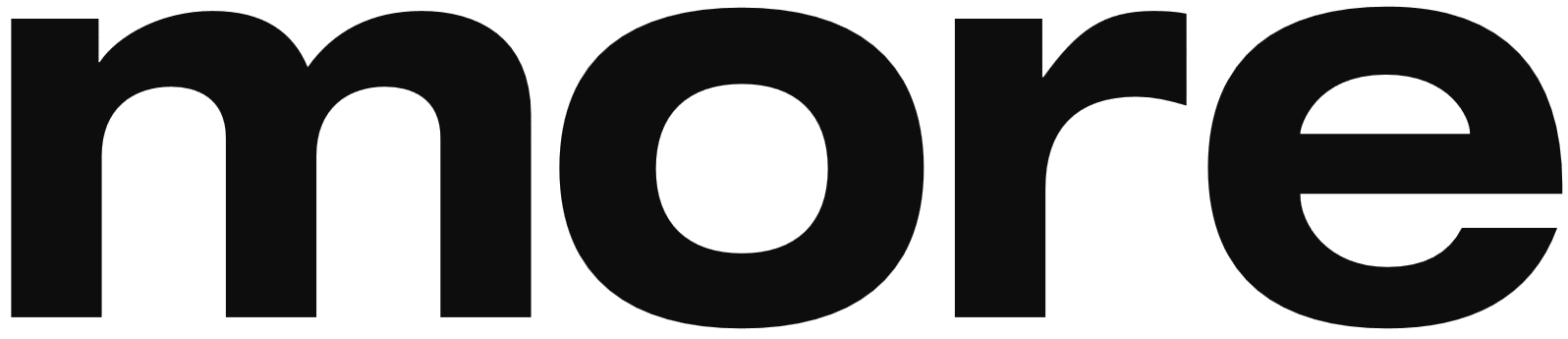 LOS ANGELES DUO ‘MORE’ MAKES THEIR WARNER RECORDS DEBUT WITH“SETTLED IN” AND “GOD’S IN THE DETAILS”LISTEN TO “SETTLED IN” HEREWATCH VIDEO HERELISTEN TO “GOD’S IN THE DETAILS” HEREWATCH VIDEO HEREEP 1/2 TO FOLLOW ON JUNE 26TH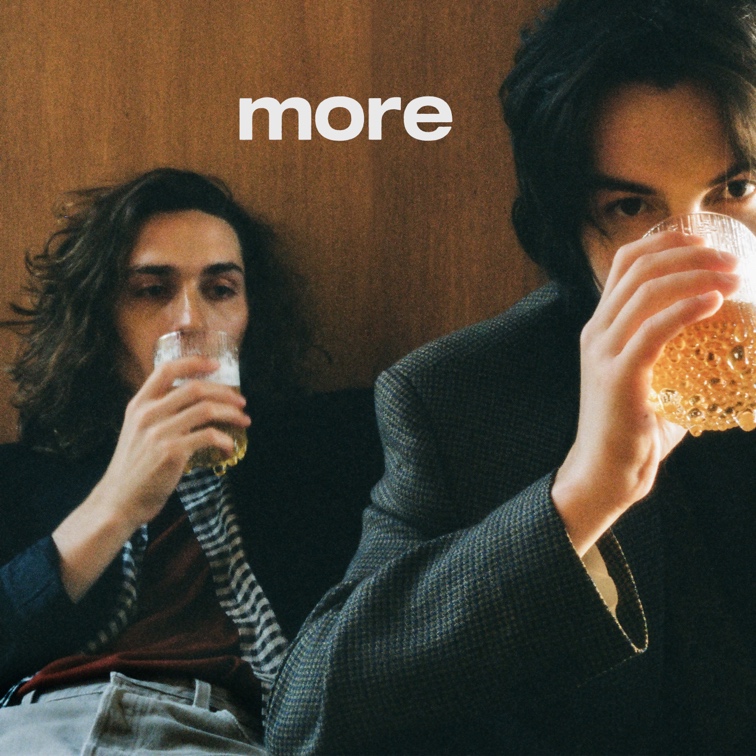 (Click here for hi-res artwork)May 29, 2020 (Los Angeles, CA) – Los Angeles-based eclectic rock duo more, comprised of songwriters, vocalists, and multi-instrumentalists Kane Ritchotte and Malcolm McRae, have signed with Warner Records. To celebrate, tracks “Settled In” and “God’s In The Details” are available now on all DSP’s. Both songs are accompanied by videos directed by indie filmmaker Justin Daashuur Hopkins and filmed in Los Angeles.  more debut EP, titled 1/2, will be released on June 26th and will be comprised of five tracks produced by the legendary Tony Berg. Click here to stream “Settled In” and here to view /share the video.Click here to stream “God’s In The Details” and here to view/share the video.The preternaturally talented and synchronized pair paints the modern rock ‘n’ roll canvas with a powerful, melodic guitar sound mixed with wry intelligence and a tinge of psychedelic flair. Steeped in inspiration from legendary alt-pop forebears like John Lennon, Harry Nilsson, Jeff Lynne, and sunbaked in adventurous yet calculated art behemoths as disparate as Can, Bowie, Big Star, Gorillaz, Kendrick Lamar, The Kinks, Tame Impala and so much, well, more.  Ritchotte, a well-known session drummer, musician and gifted songwriter/vocalist, has played with Portugal The Man and Grouplove. McRae, an architecture school dropout and new to the LA scene from his native city of Birmingham, AL was on a quest to expand his music talents as a singer/songwriter with an incredibly charismatic voice and a profound musical knowledge. Ritchotte and McRae first met through mutual acquaintances, recognizing an immediate kinship they decided to form a band which would focus on the methods of songwriting and craftsmanship that were perhaps more popular with their analog heroes of earlier eras. They set out to make records that would sound like no other and craft progressive music. To that end, more is resolved to set a bold new standard for modern rock ‘n’ roll by offering a fresh, urgent take on a familiar vibe and sound. Berg, already familiar with Ritchotte, took notice of the songs the duo had written and a bond was formed and more began to take shape. Together they shared an approach to their own material with an intense attention to every element along the way, from recording and composition to lyrics and arrangement and beyond. # # #For further information, contact Rick Gershon at Warner Records:818-953-3473 / rick.gershon@warnerrecords.comFollow more:Instagram | Facebook | Twitter 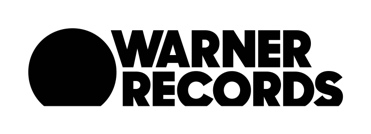 